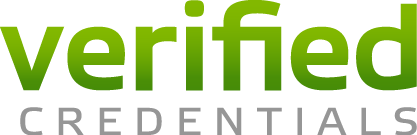 Creighton University has partnered with Verified Credentials to manage the following program requirements:Background CheckTo order your background check, access QualifiedFirst by using the following link:http://scholar.verifiedcredentials.com/?organization=creightonHow It Works:Enter code for the program you will be attending located above the “Get Started!” button on the right side of the page.Create an account.Enter all required information.Provide supporting documentation.Track your progress.Information will automatically be shared with your school.The cost of the background check is $55 and can be paid for by credit card or through PayPal.If you have any questions, Verified Credential’s Client Services Team is ready to assist you.  Please call them at 800.938.6090 or email us at ClientServices@verifiedcredentials.com.If you have any Nursing Program compliance related questions, Sarah Meisinger is the contact in the School of Nursing. You may reach her at 402-280-2014 or SarahMeisinger@creighton.edu. Nursing ProgramBBPVT-27873